    桃園市進出口商業同業公會 函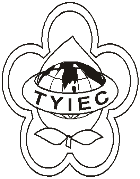          Taoyuan Importers & Exporters Chamber of Commerce桃園市桃園區中正路1249號5樓之4           TEL:886-3-316-4346   886-3-325-3781   FAX:886-3-355-9651ie325@ms19.hinet.net     www.taoyuanproduct.org受 文 者: 萬岱豐食品股份有限公司          優億國際貿易有限公司發文日期：中華民國110年11月26日發文字號：桃貿豐字第110415號附    件：主   旨：有關我輸日烏龍茶違反日本食品衛生法規定事，請查照。說   明：      一、依據衛生福利部食品藥物管理署110年11月24日FDA食字第1109048647號函辦理。      二、依據駐日本代表處經濟組110年11月16日日經組農字第1100000785號函辦理。三、駐日本經濟組函知衛生福利部食品藥物管理署，近期日方對台灣產烏龍茶進行進口監視檢查時，發生3件不符合日本農藥殘留標準事，依據日方食品法第26條第3項，即日起對台灣烏龍茶及其加工品由強化監視檢查(30%抽驗比例)，提高為命令檢查措施(100%抽驗比例)。四、為避免我台灣烏龍茶及其加工品之業者出口產品因違反擬輸銷國家之法規遭處分，而有損公司貿易及商譽，輸銷食品及其衛生安全請依輸銷國家之法規標準，以符合該國之規定。理事長  簡 文 豐